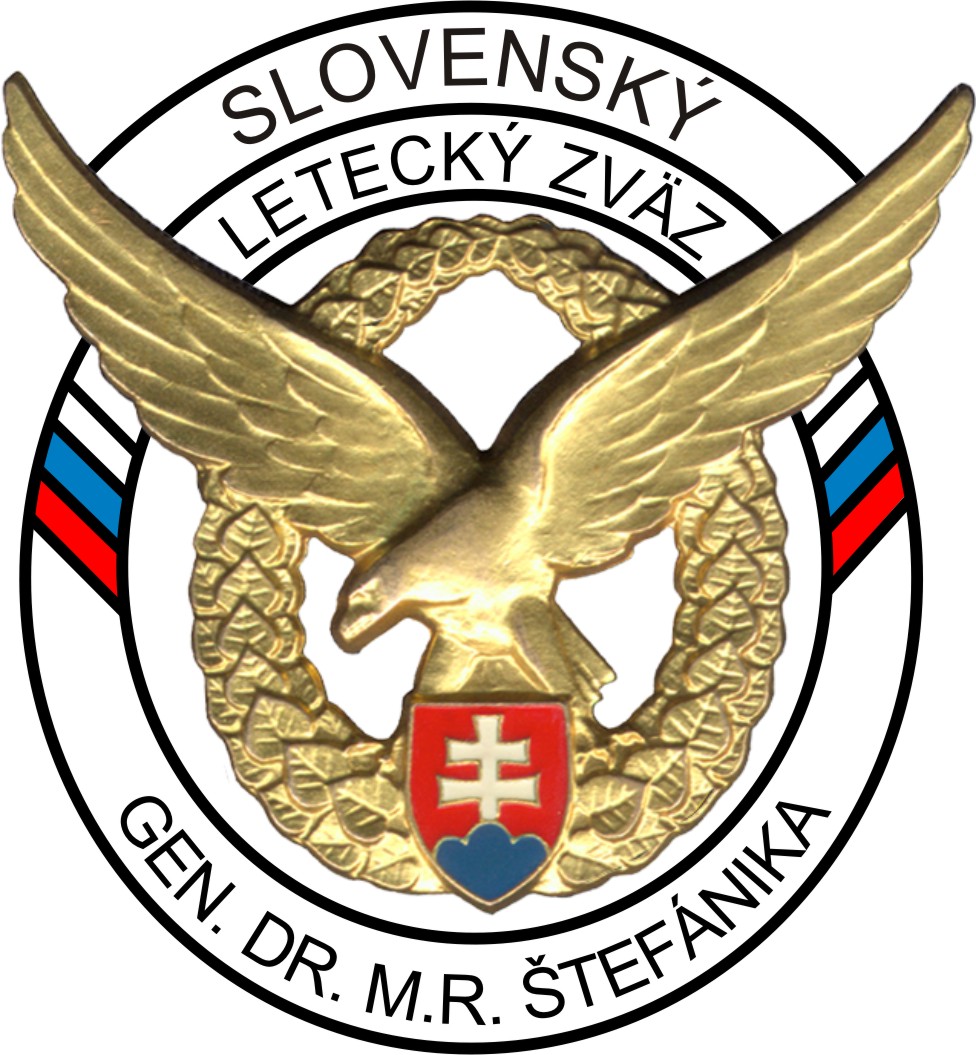                SLOVENSKÝ  LETECKÝ  ZVÄZ                 generála  Dr. M. R. Štefánika                   Hviezdoslavova 16, 911 27  TRENČÍNPRIHLÁŠKA ZA INDIVIDUÁLNEHO ČLENA Meno a priezvisko, titul: ………………….................................Dátum  narodenia:.......................................Štátna  príslušnosť:......................................Trvalé bydlisko:……………..…………………………..............     (ulica, číslo, PSČ, obec)Korešpondenčná adresa: ..............................................................( uveďte, iba ak je iná ako trvalé bydlisko)Telefón:……………..………….…..E-mail:...............................................Pracujem - pracoval som  v civilnom – vojenskom letectve ako:.........................................................(Nehodiace sa preškrtnite, uveďte oblasť vykonávanej práce/zastávanú pracovnú pozíciu /u  vojakov v zálohe alebo vo výslužbe ČVO s názvom/ )Mám záujem byť členom Leteckého klubu:(označte krížikom) Letecký klub Bratislava   Letecký klub Trenčín   Letecký klub Martin   Letecký klub Prešov  Mám záujem pracovať v oblasti:(označte krížikom, aj viac oblastí)  letecká história  expozičná a muzeálna činnosť   publikačná činnosť  vzdelávacie a výchovné aktivity   športovo-branné aktivity   propagačné aktivity  poskytovať odborné poradenstvo a konzultačnú činnosť  inej (uveďte akej):...............................................................Dôvod žiadosti o prijatie za člena SLZ :..............................................................................................(požadované uviesť)                         Prehlasujem, že som sa oboznámil so stanovami SLZ a že ako člen organizácie ich budem dodržiavať.Zároveň svojím podpisom potvrdzujem pravdivosť, správnosť a aktuálnosť údajov  uvedených v prihláške a udeľujem SLZ súhlas so spracovaním osobných údajov podľa Zákona č.18/2018 Z.z o ochrane osobných údajov a o zmene a doplnení niektorých zákonov v platnom znení počas môjho členstva v SLZ.V ……………………....,   dňa  ……………….                        ………....……………………….  									            podpis žiadateľaPokyny k odoslaniu  prihlášky:Vyplňte požadované údaje v prihláške a podpíšte  prihláškuVyplnenú a podpísanú prihlášku zoskenujte a zašlite ju na nižšie uvedený e-mail  leteckého klubuVyplnenú a podpísanú prihlášku je tiež možné zaslať poštou na adresu SLZ uvedenú v hlavičke prihláškyKontaktné e- mailové  adresy na letecké kluby (LK):Letecký klub Bratislava: lkba@letci.skLetecký klub Trenčín:     lktn@letci.sk Letecký klub Martin:      lkmt@letci.skLetecký klub  Prešov:     lkpo@letci.skĎalší postup po zaslaní prihlášky:Zo strany predsedu príslušného leteckého klubu budete pozvaný na najbližšie rokovanie  príslušného leteckého klubu, ktorého členom  sa chcete staťDaný letecký klub za Vašej účasti (alebo v prípade ospravedlnenej neúčasti)  prerokuje prihláškuV prípade schválenia členstva zaplatíte členský príspevok priamo hospodárovi leteckého klubu                        Poznámka: V  prípade ospravedlnenej neúčasti budete informovaný o výsledku hlasovania o členstve  a členský príspevok  uhradíte  na najbližšej schôdzi leteckého klubu, na ktorej budete prítomnýVýška členského príspevku stanovená Smernicami pre  hospodárenie s finančnými a materiálnymi prostriedkami SLZ:Ekonomicky činní členovia do 62 rokov: 20,-EURŠtudenti a členovia nad 62 rokov: 10, -EUR 